Hillcrest Curriculum Offer- 2017/18 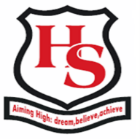 